Publicado en Barcelona el 19/08/2022 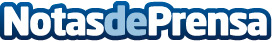 Schneider Electric crea una plataforma de formación profesional para hacer frente a la escasez de talento en los centros de datosLa Schneider Electric University ayuda a los profesionales de los centros de datos a actualizarse ofreciéndoles orientación gratuita sobre las últimas iniciativas en materia de tecnología, sostenibilidad y eficiencia energética. Anteriormente conocida como APC™ Data Center University, la plataforma acreditada por CPD ha evolucionado hasta ofrecer más de un millón de cursos a más de 650.000 usuarios en todo el mundo
Datos de contacto:Noelia Iglesias935228630Nota de prensa publicada en: https://www.notasdeprensa.es/schneider-electric-crea-una-plataforma-de Categorias: Internacional Ecología Emprendedores E-Commerce Recursos humanos Sostenibilidad Otras Industrias Formación profesional Cursos http://www.notasdeprensa.es